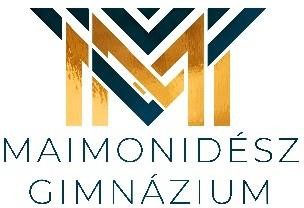 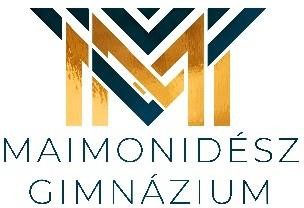 Érettségi tematika történelemből (2023/24.) a 12. osztály számára (Kovács Gergely Lajos)Történelem témakörökGazdaság, gazdaságpolitika, anyagi kultúra, pénzügyi és gazdasági ismeretek5.   A földrajzi felfedezések és következményei 4.   A magyar gazdaság megerősödése Károly Róbert korában 17. A kétpólusú világ kialakulása, a hidegháború feszültségei Népesség, település, életmódErdély etnikai és vallási helyzete a 16-17. században16. Kádári kultúrpolitika Egyén, közösség, társadalom, munkaügyi ismeretek3. Árpád házi uralkodók kora 8.   Dualizmus 14. A Holokauszt Politikai berendezkedések a modern korban6.   A magyar reformkor kérdései 11. A politikai berendezkedés a két világháború közötti Magyarországon 19. A rendszerváltozás politikai útkeresése Politikai intézmények, eszmék, ideológiák7.   A felvilágosult abszolutizmus Magyarországon 15. Az európai integráció A zsidó monoteizmus 13. A náci Németország ideológiája 12. Marxizmus Nemzetközi konfliktusok és együttműködés10.  A trianoni békediktátum és következményei 9.    Az I. világháború előzményei és kitörése   5. Török ellenes küzdelmek Szabad témakör18. A cionizmus kihívásai és a megvalósuló Izraeli állam